Министерство образования и науки Российской ФедерацииФедеральное государственное бюджетное образовательное учреждение 
высшего образования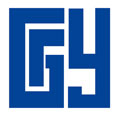 БУРЯТСКИЙ                                                                  BURYATГОСУДАРСТВЕННЫЙ                                                                   STATEУНИВЕРСИТЕТ                                                                 UNIVERSITYЮРИДИЧЕСКИЙ ФАКУЛЬТЕТкафедра Гражданского права и процессаПрограмма Круглый стол«Актуальные вопросы защиты прав детей»г. Улан-Удэ 7 декабря  2017 г.Дата и время проведения: 7 декабря 2017 года, 15:00Место проведения: г. Улан-Удэ, Бурятский государственный университет,  ул. Сухэ - Батора, 6. Ауд. 7407.Регламент:Доклад 5-10 мин.,Обсуждение до 10 мин.Председатель: Доржиева Светлана Владимировна  – кандидат юридических наук, доцент кафедры ГПиП ЮФ БГУСекретарь: Гнеушева Татьяна Борисовна – старший преподаватель кафедры ГПиП ЮФ БГУОткрытие круглого стола: Мурзина Елена Александровна – заведующий кафедрой ГПиП ЮФ БГУ, кандидат юридических наук, доцент, Заслуженный юрист РБ, судья в почетной отставке.Приветственное слово гостям и участникам круглого стола:Раднаева Эльвира Львовна – декан юридического факультета БГУ, кандидат юридических наук, доцент.Доклады и выступления1. Актуальные вопросы прокурорского надзора за исполнением законов о несовершеннолетнихОсташевский Андрей Владимирович – Старший помощник прокурора Республики Бурятия по надзору за исполнением законов о несовершеннолетних и молодежи.Старший советник юстиции2. Деятельность органов опеки и попечительства по защите прав детей (на примере ООиП Советского района г. Улан-Удэ)Абашева Ирина Александровна – Главный специалист по опеке и попечительству администрации Советского района г. Улан-Удэ3. Вопросы правоприменения Федерального закона «О бесплатной юридической помощи в Российской Федерации» в отношении несовершеннолетних Барнакова Маргарита Владимировна – Начальник Управления Министерства юстиции Российской Федерации по Республике Бурятия4.  Основные направления деятельности Лаборатории инновационных технологий в области защиты детстваЦыренов Владимир Цыбикжапович – ректор Бурятского республиканского  института образовательной политики,  доктор  педагогических наук, доцент, Почетный работник общего образования РФ5.  Проблемы правовой защиты жизни эмбриона Ласточкина Анастасия Андреевна – студент гр. 12153 ЮФ БГУ6.  Проблемы защиты прав детей рожденных в результате вспомогательных репродуктивных технологий (ВРТ)Шакирова Ольга Камельяновна – магистрант 2  курса ЮФ БГУ, гр.12160 м7.  Защита права ребенка на имя Репин Владислав Михайлович – студент гр. 12141 ЮФ БГУ8. Некоторые вопросы защиты прав детей от злоупотреблений со стороны родителейДоржиева Светлана Владимировна – кандидат юридических наук, доцент кафедры ГПиП ЮФ, судья в почетной отставке9. Актуальные вопросы  лишения родительских правКлементьев Андрей Вячеславович – студент гр.12141 ЮФ БГУ10. Защита трудовых прав несовершеннолетних Мурзина Елена Александровна – заведующий кафедрой ГПиП ЮФ БГУ, кандидат юридических наук, доцент, Заслуженный юрист РБ, судья в почетной отставке.11.  Рассмотрение гражданских дел с участием несовершеннолетнихБалдаева Римма Александровна – кандидат биологических наук, доцент кафедры ЮФ БГУ12. Социальная защита детей-инвалидов в Российской ФедерацииГнеушева Татьяна Борисовна - старший преподаватель кафедры ГПиП ЮФ БГУ13. Особенности рассмотрения трудовых споров с участием несовершеннолетнихМиронова Дарья Кимовна - старший преподаватель кафедры ГПиП ЮФ БГУ14. Защита прав детей при реализации законодательства о материнском капиталеНалетова Марина Михайловна - старший преподаватель кафедры ГПиП ЮФ БГУ15.Сравнительно-правовой анализ защиты прав несовершеннолетних участников сделок в России и Китае Чмелева Татьяна Анатольевна - старший преподаватель кафедры ГПиП ЮФ БГУ–  Обсуждение проблем и вопросов, поставленных выступающими, обмен мнениями– Подведение итогов, закрытие круглого стола.